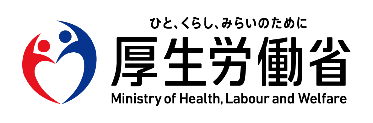 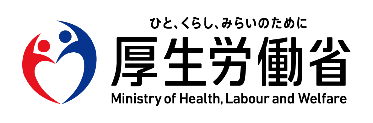 平素は、職業安定行政の業務運営に格別のご理解、ご協力を賜り、厚くお礼申し上げます。このたび、「シニア就職面接会」を下記のとおり開催することとなりました。参加いただける場合は、裏面記載の留意事項に同意いただいた上で、必要事項を記載後、管轄のハローワークまでご提出願います。と　き　　　　　令和６年３月７日（木）面接時間：１３時３０分～１６時３０分参加企業２５社予定　　５５歳以上の求職者が対象ところ　　　　　OMM　２階　展示ホールC　大阪市中央区大手前１－７－３１☆記載後は管轄ハローワーク担当者へご提出ください。＊申込み多数の場合は抽選となります。＊参加の当落については、当選された事業所様のみ、１月１８日（木）までにご連絡させていただきます。※参加事業所募集期間　令和６年１月１６日（火）まで【留意事項】 面接会用の求人について面接会用の求人を、面接会開催前に充足することがないようにしてください。求人受付の締め切り後に追加、修正はできませんのでご注意ください。 当日の集合時間と解散時間について当日の集合時間は１２時５０分となります。面接がなくても、面接受付最終時間の１６時００分までは会場に残ってください。 選考について求職者保護の観点から、選考は長期間にわたらないように配慮を行ってください。 マスコミ取材について当日はマスコミの取材が入る可能性がありますのでご了知ください。【事業所名】（正式名称：求人票に記載の名称を記載してください）【事業所名】（正式名称：求人票に記載の名称を記載してください）【事業所番号】　　　　　　－　　　　　　　－【ご担当者所属部署名】【電話番号】【電話番号】【面接会当日出席者】氏名（ふりがな）：【面接会当日出席者】氏名（ふりがな）：【面接会当日出席者】氏名（ふりがな）：【郵送物の送付先】（案内文を送付しますので、確実にお手元に届く場所をご記載下さい。）〒　　　　　－【郵送物の送付先】（案内文を送付しますので、確実にお手元に届く場所をご記載下さい。）〒　　　　　－【郵送物の送付先】（案内文を送付しますので、確実にお手元に届く場所をご記載下さい。）〒　　　　　－【申込ご担当者】【申込ご担当者】【申込ご担当者】